P R O V O Z N Í   Ř Á D 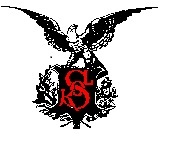 Sokolovny TJ SokolSatalicevydání č. 1 ze dne 1.9.2018Část I.Základní ustanoveníČlánek 1 - účel řádu a rozsah platnostia)  	Tento provozní řád určuje zásady chování uživatelů, návštěvníků a pracovníků Sokolovny TJ Sokol Satalice, K Radonicům 326, 190 15 Praha 9 - Satalice (dále jen “Sokolovna”) a jejich práva a povinnosti.b)	Každý návštěvník Sokolovny se musí s tímto dokumentem seznámit - je vždy přiložen k nájemním smlouvám a každý člen oddílu TJ Sokol Satalice potvrzuje odevzdáním podepsané přihlášky, že se s ním seznámil.c)  	Porušení tohoto provozního řádu je důvodem k ukončení nájemního vztahu a zákazu vstupu.d)	Stížnosti na porušování tohoto dokumentu, návrhy na jeho změnu nebo doplnění je možné předat v písemné formě výboru TJ Sokol Satalice, který se schází měsíčně mimo prázdnin obvykle první úterý v měsíci v klubovně Sokolovny. e)	Důležité kontakty TJ Sokol Satalice:		Starosta: Daniel Novák, 	+420 607 789 232, 	danovak@seznam.cz		Správce: Zdeněk Zajíček, 	+420 702 039 557, 	zajicek054@seznam.cz 		Webové stránky: http://sokol-satalice.cz/f)	Pojmy a zkratky:		Jednota:  TJ Sokol Satalice, K Radonicům 326, 190 15 Praha 9 - Satalice		Pořadatel: vedoucí oddílu Jednoty nebo nájemce uvedený ve smlouvěČlánek 2 - místopis SokolovnySokolovnu tvoří: hlavní tělocvična s vyznačenými obrysy hřišť (dále jen “Tělocvična”)loď se sníženým stropem oddělená dvěma sloupy od Tělocvičny (dále jen “Loď”)Podiumnářaďovna oddělená od Tělocvičny dvoukřídlými dveřmi (dále jen “Nářaďovna”)sklad sportovního materiálu pod balkonem (dále jen “Sklad”)balkon pro sledování aktivit v Tělocvičně (dále jen “Balkon”)šatny se sprchami rozdělené pro muže a ženy (dále jen “Šatny”)WCvstupní chodba s průhledem do Tělocvičny (dále jen “Chodba”)Předsíň spojující vchod do Tělocvičny, schody na balkon, vstup do šaten a na WC (dále jen “Předsíň”)klubovna nad Předsíníbyt nad Lodísklep pod podiem (nepřístupný, před rekonstrukcí)k Sokolovně dále přísluší dvůr s garáží, na jejíž zdi do ulice je umístěna nástěnka s informacemi pro veřejnostČlánek 3 - využitíSokolovna je určena k provozování tělocvičných, sportovních a kulturních aktivit oddílů TJ Sokol, smluvních nájemců a dalších zájemců. Článek 4 - vybaveníNa podlaze Tělocvičny jsou vyznačeny barevné čáry ohraničující (v některých případech rozměrově redukovaná) hřiště na: basketbal, volejbal, minitenis, nohejbal, případně další sporty.Pro basketbal je v Tělocvičně nad Lodí výklopný koš a na podiu pojízdný koš.Pro gymnastiku je na stěně Tělocvičny otočná konstrukce hrazdy a kruhů.V Lodi je umístěno větší tělocvičné nářadí – mj. bradla, stůl, kůň, kozy, švédské bedny, žíněnky, lavičky, kladina a další. Soupiska a nákres/foto rozmístění je na stěně v Lodi.V zamčené Nářaďovně je umístěno menší a lehčí nářadí a náčiní - mj. můstky, míče různých velikostí, stoly na stolní tenis atd. Soupiska a nákres/foto rozmístění je na stěně v Nářaďovně.V zamčeném Skladu je umístěno vybavení mj. pro volejbal, lukostřelbu, minitenis atd.Na podiu je uskladněno větší množství stolů a židlí pro účely kulturních a společenských akcí a dále je zde mechanizovaná opona, kterou na požádání předem obsluhuje správce. Nákres/foto rozmístění je na stěně na podiu.Šatny jsou vybaveny lavičkami a věšáky.Balkon je vybaven bezpečnostní sítí proti propadnutí malých dětí zábradlím.V klubovně jsou skříně na nádobí, dokumenty a dále židle a stoly pro schůze výboru TJ.Sokolovna je vybavena centrálním vytápěním, jehož nastavení provádí správce nebo starosta podle platného rozvrhu a trendu počasí.Využití Klubovny, Nářaďovny a Skladu, rozmístění vybavení v Lodi a na podiu se řídí pravidly, která schvaluje výbor Jednoty v součinnosti s odpovědnými vedoucími jednotlivých oddílů. V naléhavých případech, které nesnesou odkladu, rozhodne samostatně starosta, případně správce (havárie, nečekaná událost, atp.).Část IIProvozní pravidla a pravidla užívání prostor SokolovnyČlánek 5 - Rozvrh využití Sokolovnya)  	Časové využívání prostor tělocvičny je dáno rozvrhem, který schvaluje výbor Jednoty, zpravidla před začátkem školního roku, kdy dochází ke změnám v požadavcích oddílů a nájemců. Platná verze rozvrhu je vyvěšena na nástěnce v Sokolovně a na webových stránkách Jednoty.b)	Požadavky na rozvrh hodin předkládají vedoucí sportovních oddílů a potenciální nájemci vždy nejpozději v červnu předcházejícímu školnímu roku a tedy začátku cvičebního období, tak aby bylo možné celý rozvrh sladit. Další požadavky průběžně předkládané výboru Jednoty budou řešeny dle možností a s ohledem na řádně stanovený rozvrh.c)	Tvorba rozvrhu se řídí následujícími prioritami:i.   	pravidelné aktivity stávajících oddílů Jednoty, jejichž činnost v uplynulém školním roce byla prokazatelná a nezanedbatelná;ii.  	akce zajišťované dlouhodobými smlouvami mezi Jednotou a nájemci;iii.	akce v zájmu MČ Satalice pořádané pod její záštitou;iv.   	volné kapacity mohou být nabídnuty k dalším akcím, které musí být garantovány jednorázovými nebo krátkodobými smlouvami, které na návrh výboru Jednoty uzavírá jménem Jednoty její starosta. Rozvrh těchto akcí se rozepisuje vždy na daný školní rok a je veřejně přístupný na webu Jednoty.Článek 6 - Přístup do Sokolovnya)	Vstup pro účastníky akce do Sokolovny je povolen pouze v době v rozvrhu vyhrazené nebo v době jednorázově schválené výborem Jednoty a smluvně podložené.b)	Vstupní dveře do Sokolovny odemyká pořadatel a po dobu činnosti je ponechá odemčené v souladu s PO/BOZP. Pokud po skončení jeho hodiny/akce v rozvrhu nenásleduje hodina/akce nebo se nedostaví žádný další pořadatel, je povinností pořadatele vstupní dveře opět zamknout. Za případné škody způsobené ponecháním odemčené Sokolovny nese odpovědnost poslední pořadatel.c)	Vstup osob mladších 18 let je povolen pouze za přítomnosti pořadatele.d)	Pokud není daná hodina nebo akce určena pro návštěvníky, mohou tito vstoupit do prostor pro veřejnost (Balkon, Chodba, Předsíň, WC) pouze na základě ohlášení a souhlasu odpovědného pořadatele probíhající hodiny/akce.e)	Vstup osob při hromadných akcích (sportovní, kulturní a jiné podniky s hromadnou účastí) si řídí pořadatel akce, který je uveden ve smlouvě. Pořadatel vymezí a označí prostory pro účely konkrétní akce a zajistí omezení vstupu do ostatních částí budovy.f)	V celé Sokolovně platí zákaz kouření, porušení je důvodem k vykázání z prostor budovy.Článek 7 - Odpovědnost za škody a zdravía)	Pořadatel odpovídá za dodržování předpisů BOZP, předpisů PO a hygienických předpisů včetně případných sankcí uložených za jejich porušení příslušnými orgány státní správy.b)  	Pořadatel odpovídá za veškeré škody způsobené zničením, poškozením nebo ztrátou věcí nebo neoprávněným užíváním vybavení tělocvičny všemi osobami, které jsou v prostorách sokolovny přítomny v souvislosti s jeho činností nebo které během své činnosti do Sokolovny vpustil.	c)	Pořadatel je povinen v případě zjištění poškození vybavení Sokolovny:i)	pokud poškození může ohrozit zdraví účastníků, ihned provést příslušná opatření, zejména omezit přístup a pohyb osob v daném místě, případně ukončit akci/hodinu.ii)	předat informaci správci Sokolovny a to nejlépe písemně, případně i s fotodokumentací (např. emailem)d)	Pořadatel je povinen předat užívané prostory a zařízení Tělocvičny ve stavu odpovídajícím tomu, ve kterém je převzal. e)	Pořadatel odchází ze Sokolovny jako poslední a při odchodu zkontroluje, zda všichni cvičenci opustili prostory Sokolovny, zda je v celé Sokolovně zhasnuto, zavřená voda na WC a v šatnách, případné nedostatky napraví.f)	Lékárnička Sokolovny je umístěna v šatnách vedle vchodu na Podium, traumatologický plán je vyvěšen v Předsíni.g)	Vedoucí oddílu TJ Sokol Satalice je v souladu s pokyny ČOS povinen provést zápis do knihy úrazů umístěné v lékárničce a to i v případě menších úrazů bez viditelných poranění, kvůli pozdějším sporům nebo nejasnostem.Článek 8 - Pravidla používání Tělocvičny - sportovní akcea)	Za veškerou činnost v tělocvičně odpovídá pořadatel. Bez jeho přítomnosti není možno začít s cvičením nebo tréninkem.b) 	Vstup do Tělocvičny je povolen jen v čisté sálové obuvi nebo naboso (pokud to neohrožuje zdraví). Pořadatel je povinen zkontrolovat účastníky při zahájení činnosti a zjednat nápravu. Pohyb po Tělocvičně v ponožkách je pro sportovní aktivity zakázán, hrozí poškození zdraví při uklouznutí.c)	Užívání sportovního náčiní a pomůcek pro nájemce musí být vymezeno ve smlouvě a pořadatel si musí zajistit přístup po dohodě se správcem. Drobné vybavení v zamčených prostorách se nájemcům nepůjčuje.d)	Užívání sportovního náčiní a pomůcek pro vedoucí oddílů Jednoty:i.	volně stojících vybavení v Tělocvičně, Lodi a Podiu je v kompetenci vedoucíhoii.	vybavení umístěné v Nářaďovně a Skladu je uzamčeno a jeho použití si vedoucí musí předem zajistit a převzít klíče od správcee)	Světla v tělocvičně si pořadatel zapíná sám v rozvodné skříní v Lodi, dodržuje hospodárný provoz, hned po skončení aktivit světla zhasnef)	Topení v Tělocvičně je společné i pro celou Sokolovnu a jeho provoz nastavuje správce nebo starosta Jednoty. Případné požadavky na jiný teplotní režim dané hodiny nebo akce je potřeba předat s dostatečným předstihem.Článek 9 - Pravidla používání Tělocvičny - kulturní a mimosportovní akcea)	Jiné než sportovní využití Tělocvičny musí být schváleno výborem Jednoty, včetně zhodncení rizik poškození povrchu a návrhu preventivních opatření. Jedná se zejména o valnou hromadu Jednoty a dále kulturní a společenské akce nájemců (MČ Satalice, SDH Satalice, divadelní spolky aj.)b)	Smlouva s nájemcem musí obsahovat vymezení účelu (tanec, sezení diváků, prodej mezi stoly, divadlo, atd.) a určení kauce/sankce v případě poškození povrchu. Ve smlouvě musí být dále zohledněno, kdo povrch podlahy po akci uklidí a umyje a dále kdo po akci stav zkontroluje (zpravidla správce). Povrch podlahy může uklidit a umýt pořadatel nebo po dohodě a za úplatu správce v rámci smluvního ujednání. Pokud nájemce využíval i další prostory Sokolovny, je povinen je uvést do stavu, v němž je převzal.c)	Pokud má pořadatel provést úklid sám a povrch Tělocvičny nebude uveden do původního stavu nejpozději do doby následující akce dle rozvrhu a bude tím znemožněna činnost dalším osobám, nese odpovědnost za tyto škody pořadatel akce.d)	Pořadatel může předem zažádat také o zapůjčení stolů a židlí z Podia. Je povinností pořadatele stoly a židle po skončení akce uspořádat na Podiu stejným způsobem jako je přebíral. Pro tento účel je na Podiu na stěně fotka/nákres rozložení. e)	Pořadatel může předem zažádat také o zpřístupnění Podia pro samotnou akci (vystoupení na Podiu), správce pak v předem dohodnutou dobu provede roztažení opony a po skončení akce její zatažení.Článek 10 - Užívání ostatních prostora)	Balkon a Chodba s panoramatickým bezpečnostním oknem do Tělocvičny jsou určeny zejména pro sledování aktivit účastníků jejich doprovodem nebo jinými návštěvníky. Vstup na Balkon je na vlastní nebezpečí, rodiče odpovídají za své děti, při sledování aktivit v Tělocvičně je zakázáno rušit hovorem. Balkon, jeho schodiště, Předsíň a vstupní chodba umožňují vstup ve venkovní obuvi, kterou si návštěvník před vstupem do Sokolovny očistí od případného bláta a sněhu a po vstupu do Sokolovny také otře zbytky vody do rohoží.b)	Klubovna přiléhající k Balkonu je zpravidla zamčená a kromě pravidelných porad výboru může být poskytnuta po předchozí domluvě zájemcům během smluvně zajištěných pořádaných akcí.c)	Pódium je přístupné ze šaten dveřmi nad dřevěným schodištěm, které odemyká po předchozí dohodě správce, a je zpravidla odděleno od tělocvičny zataženou oponou a zarovnáno stoly a židlemi a přemístitelným košem pro basketbal. Manipulaci s oponou provádí správce, nebo jím vyškolená osoba, jinak je pohyb opony uzamčen (pohyb opony je omezen na akce s využitím pódia). Koš na basketbal lze vysunout mezi závěsy bez manipulace s klikou opony. Stoly a židle zapůjčené na pódiu a umístěné jinam v sokolovně je uživatel povinen vrátit zpět a srovnat.   Část IIIVšeobecná a závěrečná ustanoveníČlánek 11 - Všeobecná ustanovenía)  	Za technický provoz Sokolovny odpovídá správce Sokolovny. b)	Správce kontroluje dodržování pravidel provozu, která jsou v tomto řádu uvedena a navrhuje výboru Jednoty preventivní a nápravná opatření.c)	Správce hlásí veškerá zjištěná poškození nebo závady neprodleně výboru Jednoty. Pokud daná věc omezuje provoz Sokolovny, ohlásí tuto skutečnost správce obratem starostovi Jednoty, který kontaktuje pořadatele příslušných akcí dle rozvrhu a dohodne s nimi další postup. Odstranění poškození a závad zajišťuje správce a pokud náklad na nápravu převyšuje 5.000,- Kč žádá o souhlas starostu Jednoty, pokud náklad převyšuje 20.000,- je třeba souhlas výboru Jednoty.d) 	Uživatelé, s nimiž má Jednota o užívání prostor Sokolovny uzavřený smluvní vztah, mohou mít v rámci smlouvy stanovena další specifická ujednání nad rámec tohoto řádu, která se vztahují k provozování jejich činnosti v prostorách Sokolovny.e)  	Při užívání prostor tělocvičny platí veškerá zákonná nařízení ohledně bezpečnosti a ochrany zdraví při práci, hygienická nařízení a další obecně platné zákonné předpisy.f)  	Pořadatelé, kteří při své činnosti využívají hudební produkce, odpovídají za dodržování autorského zákona a zákonných i místních nařízení ohledně hluku a nočního klidu.g)     Ceny pronájmů externím subjektům jsou v příslušných nájemních smlouvách dohodnuty jako smluvní, orientační ceník a typizované smlouvy jsou k dispozici u starosty Jednoty, případně na webových stránkách Jednoty.Článek 12 - Závěrečná ustanoveníTento provozní řád Sokolovny TJ Sokol Satalice nabývá platnosti a účinnosti dnem vydání.Dokument vydal Výbor TJ Sokol Stalice dne 1.9.2018………...…………...					………………………….	 starosta						    správce